О внесении изменений в административный регламент предоставления администрацией Новоалександровского городского округа Ставропольского края муниципальной услуги «Выдача разрешения на строительство», утвержденный постановлением администрации Новоалександровского городского округа Ставропольского края от 18 сентября 2020 г. № 1322В соответствии с Градостроительным кодексом Российской Федерации, Федеральным законом от 06.10.2003 № 131 – ФЗ «Об общих принципах организации местного самоуправления в Российской Федерации», Федеральным законом от 27.07.2010 № 210 – ФЗ «Об организации предоставления государственных и муниципальных услуг», постановлением администрации Новоалександровского городского округа Ставропольского края от 11.11.2019 № 1656 «О разработке и утверждении администрацией Новоалександровского городского округа Ставропольского края административных регламентов предоставления государственных и (или) муниципальных услуг», постановлением администрации Новоалександровского городского округа Ставропольского края от 27 мая 2019г. № 830 «О перечне муниципальных услуг, предоставляемых администрацией Новоалександровского городского округа Ставропольского края», постановлением администрации Новоалександровского городского округа Ставропольского края от 27 мая 2019г. № 831 «О перечне муниципальных услуг, предоставляемых администрацией Новоалександровского городского округа Ставропольского края в муниципальном бюджетном учреждении «Многофункциональный центр предоставления государственных и муниципальных услуг в Новоалександровском городском округе», администрация Новоалександровского городского округа Ставропольского краяПОСТАНОВЛЯЕТ:1. Внести в административный регламент предоставления администрацией Новоалександровского городского округа Ставропольского края муниципальной услуги «Выдача разрешения на строительство», утвержденный постановлением администрации Новоалександровского городского округа Ставропольского края от 18 сентября 2020 г. № 1322, следующие изменения:1) Раздел 2 «Стандарт предоставления муниципальной услуги» изложить в следующей редакции:«2. Стандарт предоставления муниципальной услуги2.1. Наименование муниципальной услуги «Выдача разрешения на строительство».2.2. Наименование органа, предоставляющего муниципальную услугу, а также наименования всех иных организаций, участвующих в предоставлении муниципальной услуги, обращение в которые необходимо для предоставления муниципальной услуги.Муниципальная услуга предоставляется администрацией Новоалександровского городского округа Ставропольского края. Ответственным за предоставление муниципальной услуги является отдел архитектуры и градостроительства управления имущественных отношений администрации Новоалександровского городского округа Ставропольского края.При предоставлении муниципальной услуги Отдел осуществляет взаимодействие с:с управлением Федеральной службы государственной регистрации, кадастра и картографии по Ставропольскому краю;с управлением Федеральной налоговой службы;с Федеральным автономным учреждением «Главное управление государственной экспертизы России» (далее - ФАУ «Главгосэкспертиза России»);с Федеральной службой по аккредитации;с органом управления государственным внебюджетным фондом, заключившим при осуществлении бюджетных инвестиций соглашение о передаче полномочий государственного (муниципального) заказчика, в случаях, установленных бюджетным законодательством Российской Федерации и органами местного самоуправления.В соответствии с пунктом 3 части 1 статьи 7 Федерального закона от 27 июля 2010 г. № 210-ФЗ «Об организации предоставления государственных и муниципальных услуг» запрещается требовать от заявителя осуществления действий, в том числе согласований, необходимых для получения муниципальной услуги и связанных с обращением в иные государственные органы, органы местного самоуправления, организации, за исключением получения услуг и получения документов и информации, предоставляемых в результате предоставления таких услуг, включенных в перечень услуг, которые являются необходимыми и обязательными для предоставления муниципальных услуг.2.3. Описание результата предоставления муниципальной услугиРезультатом предоставления муниципальной услуги в части выдачи разрешения на строительство является:разрешение на строительство по форме, утвержденной приказом Министерства строительства и жилищно – коммунального хозяйства Российской Федерации от 03 июня 2022 г. № 446/пр;уведомление об отказе в предоставлении услуги (приложение 4 к административному регламенту).Результатом предоставления муниципальной услуги в части внесения изменений в разрешение на строительство является:постановление о внесении изменений в разрешение на строительство (приложение 3 к административному регламенту);уведомление об отказе в предоставлении услуги (приложение 4 к административному регламенту).2.4. Срок предоставления муниципальной услуги, в том числе с учетом необходимости обращения в иные организации, участвующие в предоставлении муниципальной услуги, срок приостановления предоставления муниципальной услуги в случае, если возможность приостановления предусмотрена нормативными правовыми актами Российской Федерации, нормативными правовыми актами Ставропольского края, сроки выдачи (направления) документов, в том числе в электронной форме, являющихся результатом предоставления муниципальной услугиСрок предоставления муниципальной услуги не должен превышать 5 рабочих дней со дня принятия заявления и документов, необходимых для предоставления услуги, указанных в пункте 2.6. Административного регламента.Сроком выдачи документов, указанных в пункте 2.3. Административного регламента, является последний день окончания срока предоставления услуги.Услуга считается предоставленной с момента получения заявителем ее результата либо по истечении срока предоставления услуги, предусмотренного абзацем вторым настоящего пункта Административного регламента, при условии надлежащего уведомления заявителя о необходимости получения результата услуги и условиях его получения.Приостановление предоставления муниципальной услуги не предусмотрено.2.5. Перечень нормативных правовых актов, регулирующих отношения, возникающие в связи с предоставлением муниципальной услуги, с указанием их реквизитов и источников официального опубликования.Перечень нормативных правовых актов Российской Федерации, нормативно правовых актов Ставропольского края и муниципальных правовых актов, регулирующих предоставление муниципальной услуги (с указанием их реквизитов и источников официального опубликования), размещен на официальном информационном Интернет - портале Новоалександровского городского округа Ставропольского края(http://nevalexandrovsk.ru), на едином портале, региональном портале и в региональном реестре.2.6. Исчерпывающий перечень документов, необходимых в соответствии с нормативными правовыми актами Российской Федерации и нормативными правовыми актами Ставропольского края, нормативными правовыми актами Новоалександровского городского округа для предоставления муниципальной услуги и услуг, необходимых и обязательных для предоставления муниципальной услуги, подлежащих представлению заявителем2.6.1. Для получения муниципальной услуги в части выдачи разрешения на строительство заявитель направляет необходимые документы в Отдел, МФЦ:1) заявление (приложение 2 к Административному регламенту);2) документ, удостоверяющий личность заявителя;3) документ, удостоверяющий права (полномочия) представителя физического или юридического лица, если с заявлением обращается представитель заявителя (заявителей);4) правоустанавливающие документы на земельный участок, в том числе соглашение об установлении сервитута, решение об установлении публичного сервитута, а также схема расположения земельного участка или земельных участков на кадастровом плане территории, на основании которой был образован указанный земельный участок и выдан градостроительный план земельного участка в случае, предусмотренном частью 1.1 статьи 57.3 Градостроительного  Кодекса, если иное не установлено частью 7.3 статьи 51 Градостроительного кодекса Российской Федерации;4.1) при наличии соглашения о передаче в случаях, установленных бюджетным законодательством Российской Федерации, органом государственной власти (государственным органом), Государственной корпорацией по атомной энергии «Росатом», Государственной корпорацией по космической деятельности «Роскосмос», органом управления государственным внебюджетным фондом или органом местного самоуправления полномочий государственного (муниципального) заказчика, заключенного при осуществлении бюджетных инвестиций, - указанное соглашение, правоустанавливающие документы на земельный участок правообладателя, с которым заключено это соглашение;5) градостроительный план земельного участка, выданный не ранее чем за три года до дня представления заявления на получение разрешения на строительство, или в случае выдачи разрешения на строительство линейного объекта реквизиты проекта планировки территории и проекта межевания территории (за исключением случаев, при которых для строительства, реконструкции линейного объекта не требуется подготовка документации по планировке территории), реквизиты проекта планировки территории в случае выдачи разрешения на строительство линейного объекта, для размещения которого не требуется образование земельного участка;6) результаты инженерных изысканий и следующие материалы, содержащиеся в утвержденной в соответствии с частью 15 статьи 48 Градостроительного Кодекса проектной документации:а) пояснительная записка;б) схема планировочной организации земельного участка, выполненная в соответствии с информацией, указанной в градостроительном плане земельного участка, а в случае подготовки проектной документации применительно к линейным объектам проект полосы отвода, выполненный в соответствии с проектом планировки территории (за исключением случаев, при которых для строительства, реконструкции линейного объекта не требуется подготовка документации по планировке территории);в) разделы, содержащие архитектурные и конструктивные решения, а также решения и мероприятия, направленные на обеспечение доступа инвалидов к объекту капитального строительства (в случае подготовки проектной документации применительно к объектам здравоохранения, образования, культуры, отдыха, спорта и иным объектам социально-культурного и коммунально-бытового назначения, объектам транспорта, торговли, общественного питания, объектам делового, административного, финансового, религиозного назначения, объектам жилищного фонда);г) проект организации строительства объекта капитального строительства (включая проект организации работ по сносу объектов капитального строительства, их частей в случае необходимости сноса объектов капитального строительства, их частей для строительства, реконструкции других объектов капитального строительства);7) положительное заключение экспертизы проектной документации (в части соответствия проектной документации требованиям, указанным в пункте 1 части 5 статьи 49 Градостроительного кодекса), в соответствии с которой осуществляются строительство, реконструкция объекта капитального строительства, в том числе в случае, если данной проектной документацией предусмотрены строительство или реконструкция иных объектов капитального строительства, включая линейные объекты (применительно к отдельным этапам строительства в случае, предусмотренном частью 12.1 статьи 48 Градостроительного кодекса), если такая проектная документация подлежит экспертизе в соответствии со статьей 49 Градостроительного кодекса, положительное заключение государственной экспертизы проектной документации в случаях, предусмотренных частью 3.4 статьи 49 Градостроительного кодекса, положительное заключение государственной экологической экспертизы проектной документации в случаях, предусмотренных частью 6 статьи 49 Градостроительного кодекса;8) подтверждение соответствия вносимых в проектную документацию изменений требованиям, указанным в части 3.8 статьи 49 Градостроительного кодекса, предоставленное лицом, являющимся членом саморегулируемой организации, основанной на членстве лиц, осуществляющих подготовку проектной документации, и утвержденное привлеченным этим лицом в соответствии с Градостроительным кодексом специалистом по организации архитектурно-строительного проектирования в должности главного инженера проекта, в случае внесения изменений в проектную документацию в соответствии с частью 3.8 статьи 49 Градостроительного кодекса;9) подтверждение соответствия вносимых в проектную документацию изменений требованиям, указанным в части 3.9 статьи 49 Градостроительного Кодекса, предоставленное органом исполнительной власти или организацией, проводившими экспертизу проектной документации, в случае внесения изменений в проектную документацию в ходе экспертного сопровождения в соответствии с частью 3.9 статьи 49 Градостроительного Кодекса;10) разрешение на отклонение от предельных параметров разрешенного строительства, реконструкции (в случае, если застройщику было предоставлено такое разрешение в соответствии со статьей 40 Градостроительного Кодекса);10.1) согласование архитектурно-градостроительного облика объекта капитального строительства в случае, если такое согласование предусмотрено статьей 40.1 Градостроительного кодекса Российской Федерации;11) согласие всех правообладателей объекта капитального строительства в случае реконструкции такого объекта, за исключением указанных в пункте 6.2 части 7 статьи 51 Градостроительного Кодекса случаев реконструкции многоквартирного дома, согласие правообладателей всех домов блокированной застройки в одном ряду в случае реконструкции одного из домов блокированной застройки;12) соглашение о проведении реконструкции на объекте капитального строительства государственной (муниципальной) собственности, определяющее в том числе условия и порядок возмещения ущерба, причиненного указанному объекту при осуществлении реконструкции (в случае, если  государственным (муниципальным) заказчиком, является орган государственной власти (государственным органом), Государственной корпорацией по атомной энергии «Росатом», Государственной корпорацией по космической деятельности «Роскосмос», орган управления государственным внебюджетным фондом или орган местного самоуправления, правообладателем которого является государственное (муниципальное) унитарное предприятие, государственное (муниципальное) бюджетное или автономное учреждение, в отношении которого указанный орган осуществляет соответственно функции и полномочия учредителя или права собственника имущества);13) решение общего собрания собственников помещений и машино-мест в многоквартирном доме, принятое в соответствии с жилищным законодательством в случае реконструкции многоквартирного дома, или, если в результате такой реконструкции произойдет уменьшение размера общего имущества в многоквартирном доме, согласие всех собственников помещений и машино-мест в многоквартирном доме;14) документы, предусмотренные законодательством Российской Федерации об объектах культурного наследия, в случае, если при проведении работ по сохранению объекта культурного наследия затрагиваются конструктивные и другие характеристики надежности и безопасности такого объекта;15) копия решения об установлении или изменении зоны с особыми условиями использования территории в случае строительства объекта капитального строительства, в связи с размещением которого в соответствии с законодательством Российской Федерации подлежит установлению зона с особыми условиями использования территории, или в случае реконструкции объекта капитального строительства, в результате которой в отношении реконструированного объекта подлежит установлению зона с особыми условиями использования территории или ранее установленная зона с особыми условиями использования территории подлежит изменению (с учетом требований Федерального закона от 03.08.2018г. №342-ФЗ «О внесении изменений в Градостроительный кодекс Российской Федерации и отдельные законодательные акты Российской федерации»);16) копия договора о развитии территории в случае, если строительство, реконструкцию объектов капитального строительства планируется осуществлять в границах территории, в отношении которой органом местного самоуправления принято решение о комплексном развитии территории (за исключением случаев самостоятельной реализации Российской Федерацией, субъектом Российской Федерации или муниципальным образованием решения о комплексном развитии территории или реализации такого решения юридическим лицом, определенным в соответствии с настоящим Кодексом Российской Федерацией или субъектом Российской Федерации).Прием от застройщика заявления о выдаче разрешения на строительство объекта капитального строительства, документов, необходимых для получения указанного разрешения, информирование о порядке и ходе предоставления услуги и выдача указанного разрешения могут осуществляться:1) непосредственно администрацией Новоалександровского городского округа Ставропольского края;2) через МФЦ в соответствии с соглашением о взаимодействии между многофункциональным центром и уполномоченным на выдачу разрешений на строительство в соответствии с частями 4 - 6 статьи 51 Градостроительного кодекса Российской Федерации федеральным органом исполнительной власти, органом исполнительной власти субъекта Российской Федерации, органом местного самоуправления, организацией;3) с использованием единого портала государственных и муниципальных услуг или региональных порталов государственных и муниципальных услуг;4) с использованием государственных информационных систем обеспечения градостроительной деятельности с функциями автоматизированной информационно-аналитической поддержки осуществления полномочий в области градостроительной деятельности;5) для застройщиков, наименования которых содержат слова «специализированный застройщик», наряду со способами, указанными в пунктах 1 - 4 части 7.4 статьи 51 Градостроительного кодекса Российской Федерации с использованием единой информационной системы жилищного строительства, предусмотренной Федеральным законом от 30.12.2004 г. № 214-ФЗ «Об участии в долевом строительстве многоквартирных домов и иных объектов недвижимости и о внесении изменений в некоторые законодательные акты Российской Федерации», за исключением случаев, если в соответствии с нормативным правовым актом субъекта Российской Федерации подача заявления о выдаче разрешения на строительство осуществляется через иные информационные системы, которые должны быть интегрированы с единой информационной системой жилищного строительства.2.6.2. Для получения муниципальной услуги в части внесения изменений в разрешение на строительство (в том числе в связи с необходимостью продления срока действия разрешения на строительство) заявитель направляет в Отдел, МФЦ заявление о внесении изменений в разрешение на строительство, по форме согласно приложению 2 к Административному регламенту.К указанному заявлению, кроме заявления о внесении изменений в разрешение на строительство исключительно в связи с продлением срока действия такого разрешения, прилагаются документы, предусмотренные подпунктом 2.6.1 Административного регламента.Заявление о выдаче разрешения на строительство, заявление о внесении изменений в разрешение на строительство или уведомление о переходе прав на земельный участок или об образовании земельного участка путем объединения, раздела, перераспределения земельных участков, выдела из земельных участков (далее совместно именуемые - заявление (уведомление)) и соответствующие документы, указанные в подпунктах 2.6.1 и 2.6.2 Административного регламента, могут быть представлены заявителем или его представителем в Отдел, МФЦ лично или в электронной форме с использованием информационно-телекоммуникационной сети «Интернет» посредством Единого портала, Портала государственных и муниципальных услуг Ставропольского края.Исключительно в электронной форме представляются заявление (уведомление) и соответствующие документы, указанные в подпунктах 2.6.1 и 2.6.2 Административного регламента, в случае если проектная документация объекта капитального строительства и (или) результаты инженерных изысканий, выполненные для подготовки такой проектной документации, а также иные документы, необходимые для проведения государственной экспертизы проектной документации и (или) результатов инженерных изысканий, представлялись в электронной форме.2.7. Исчерпывающий перечень документов, необходимых в соответствии с нормативными правовыми актами для предоставления муниципальной услуги, которые находятся в распоряжении государственных органов, органов местного самоуправления и иных органов, участвующих в предоставлении государственных или муниципальных услуг, и которые заявитель вправе представить, а также способы их получения заявителями, в том числе в электронной форме, порядок их представления (бланки, формы обращений, заявлений и иных документов, подаваемых заявителем в связи с предоставлением муниципальной услуги, приводятся в качестве приложений к регламенту, за исключением случаев, когда формы указанных документов установлены актами Президента Российской Федерации или Правительства Российской Федерации, а также случаев, когда законодательством Российской Федерации предусмотрена свободная форма подачи этих документов)2.7.1. Исчерпывающий перечень документов, необходимых для предоставления муниципальной услуги в части выдачи разрешения на строительство, которые заявитель вправе предоставить по собственной инициативе:1) правоустанавливающие документы на земельный участок, в том числе соглашение об установлении сервитута, решение об установлении публичного сервитута, а также схема расположения земельного участка или земельных участков на кадастровом плане территории, на основании которой был образован указанный земельный участок и выдан градостроительный план земельного участка в случае, предусмотренном частью 1.1 статьи 57.3 Градостроительного кодекса, если иное не установлено частью 7.3 статьи 51 Градостроительного кодекса Российской Федерации;1.1) при наличии соглашения о передаче в случаях, установленных бюджетным законодательством Российской Федерации, органом государственной власти (государственным органом), Государственной корпорацией по атомной энергии «Росатом», Государственной корпорацией по космической деятельности «Роскосмос», органом управления государственным внебюджетным фондом или органом местного самоуправления полномочий государственного (муниципального) заказчика, заключенного при осуществлении бюджетных инвестиций, - указанное соглашение, правоустанавливающие документы на земельный участок правообладателя, с которым заключено это соглашение;2) градостроительный план земельного участка, выданный не ранее чем за три года до дня представления заявления на получение разрешения на строительство, или в случае выдачи разрешения на строительство линейного объекта реквизиты проекта планировки территории и проекта межевания территории (за исключением случаев, при которых для строительства, реконструкции линейного объекта не требуется подготовка документации по планировке территории), реквизиты проекта планировки территории в случае выдачи разрешения на строительство линейного объекта, для размещения которого не требуется образование земельного участка;3) результаты инженерных изысканий и следующие материалы, содержащиеся в утвержденной в соответствии с частью 15 статьи 48 Градостроительного кодекса проектной документации:а) пояснительная записка;б) схема планировочной организации земельного участка, выполненная в соответствии с информацией, указанной в градостроительном плане земельного участка, а в случае подготовки проектной документации применительно к линейным объектам проект полосы отвода, выполненный в соответствии с проектом планировки территории (за исключением случаев, при которых для строительства, реконструкции линейного объекта не требуется подготовка документации по планировке территории);в) разделы, содержащие архитектурные и конструктивные решения, а также решения и мероприятия, направленные на обеспечение доступа инвалидов к объекту капитального строительства (в случае подготовки проектной документации применительно к объектам здравоохранения, образования, культуры, отдыха, спорта и иным объектам социально-культурного и коммунально-бытового назначения, объектам транспорта, торговли, общественного питания, объектам делового, административного, финансового, религиозного назначения, объектам жилищного фонда);г) проект организации строительства объекта капитального строительства (включая проект организации работ по сносу объектов капитального строительства, их частей в случае необходимости сноса объектов капитального строительства, их частей для строительства, реконструкции других объектов капитального строительства);4) положительное заключение экспертизы проектной документации (в части соответствия проектной документации требованиям, указанным в пункте 1 части 5 статьи 49 Градостроительного кодекса), в соответствии с которой осуществляются строительство, реконструкция объекта капитального строительства, в том числе в случае, если данной проектной документацией предусмотрены строительство или реконструкция иных объектов капитального строительства, включая линейные объекты (применительно к отдельным этапам строительства в случае, предусмотренном частью 12.1 статьи 48 Градостроительного кодекса), если такая проектная документация подлежит экспертизе в соответствии со статьей 49 Градостроительного кодекса, положительное заключение государственной экспертизы проектной документации в случаях, предусмотренных частью 3.4 статьи 49 Градостроительного кодекса, положительное заключение государственной экологической экспертизы проектной документации в случаях, предусмотренных частью 6 статьи 49 Градостроительного кодекса;5) подтверждение соответствия вносимых в проектную документацию изменений требованиям, указанным в части 3.8 статьи 49 Градостроительного кодекса, предоставленное лицом, являющимся членом саморегулируемой организации, основанной на членстве лиц, осуществляющих подготовку проектной документации, и утвержденное привлеченным этим лицом в соответствии с Градостроительным кодексом специалистом по организации архитектурно-строительного проектирования в должности главного инженера проекта, в случае внесения изменений в проектную документацию в соответствии с частью 3.8 статьи 49 Градостроительного кодекса;6) подтверждение соответствия вносимых в проектную документацию изменений требованиям, указанным в части 3.9 статьи 49 Градостроительного кодекса, предоставленное органом исполнительной власти или организацией, проводившими экспертизу проектной документации, в случае внесения изменений в проектную документацию в ходе экспертного сопровождения в соответствии с частью 3.9 статьи 49 Градостроительного кодекса;7) разрешение на отклонение от предельных параметров разрешенного строительства, реконструкции (в случае, если застройщику было предоставлено такое разрешение в соответствии со статьей 40 Градостроительного кодекса);7.1) согласование архитектурно-градостроительного облика объекта капитального строительства в случае, если такое согласование предусмотрено статьей 40.1 Градостроительного кодекса Российской Федерации;8) копия решения об установлении или изменении зоны с особыми условиями использования территории в случае строительства объекта капитального строительства, в связи с размещением которого в соответствии с законодательством Российской Федерации подлежит установлению зона с особыми условиями использования территории, или в случае реконструкции объекта капитального строительства, в результате которой в отношении реконструированного объекта подлежит установлению зона с особыми условиями использования территории или ранее установленная зона с особыми условиями использования территории подлежит изменению;9) копия договора о развитии территории в случае, если строительство, реконструкцию объектов капитального строительства планируется осуществлять в границах территории, в отношении которой органом местного самоуправления принято решение о комплексном развитии территории (за исключением случаев самостоятельной реализации Российской Федерацией, субъектом Российской Федерации или муниципальным образованием решения о комплексном развитии территории или реализации такого решения юридическим лицом, определенным в соответствии с настоящим Кодексом Российской Федерацией или субъектом Российской Федерации).Документы, указанные в подпунктах 1, 3 и 4 подпункта 2.7.1, направляются заявителем самостоятельно, если указанные документы (их копии или сведения, содержащиеся в них) отсутствуют в Едином государственном реестре недвижимости или едином государственном реестре заключений.2.7.2. Исчерпывающий перечень документов, необходимых для предоставления муниципальной услуги в части внесения изменений в разрешение на строительство, которые заявитель вправе предоставить по собственной инициативе:1) правоустанавливающие документы на земельный участок, в том числе соглашение об установлении сервитута, решение об установлении публичного сервитута, а также схема расположения земельного участка или земельных участков на кадастровом плане территории, на основании которой был образован указанный земельный участок и выдан градостроительный план земельного участка в случае, предусмотренном частью 1.1 статьи 57.3 Градостроительного кодекса, если иное не установлено частью 7.3 статьи 51 Градостроительного кодекса Российской Федерации;1.1) при наличии соглашения о передаче в случаях, установленных бюджетным законодательством Российской Федерации, органом государственной власти (государственным органом), Государственной корпорацией по атомной энергии «Росатом», Государственной корпорацией по космической деятельности «Роскосмос», органом управления государственным внебюджетным фондом или органом местного самоуправления полномочий государственного (муниципального) заказчика, заключенного при осуществлении бюджетных инвестиций, - указанное соглашение, правоустанавливающие документы на земельный участок правообладателя, с которым заключено это соглашение;2) градостроительный план земельного участка, выданный не ранее чем за три года до дня представления заявления на получение разрешения на строительство, или в случае выдачи разрешения на строительство линейного объекта реквизиты проекта планировки территории и проекта межевания территории (за исключением случаев, при которых для строительства, реконструкции линейного объекта не требуется подготовка документации по планировке территории), реквизиты проекта планировки территории в случае выдачи разрешения на строительство линейного объекта, для размещения которого не требуется образование земельного участка;3) результаты инженерных изысканий и следующие материалы, содержащиеся в утвержденной в соответствии с частью 15 статьи 48 Градостроительного кодекса проектной документации:а) пояснительная записка;б) схема планировочной организации земельного участка, выполненная в соответствии с информацией, указанной в градостроительном плане земельного участка, а в случае подготовки проектной документации применительно к линейным объектам проект полосы отвода, выполненный в соответствии с проектом планировки территории (за исключением случаев, при которых для строительства, реконструкции линейного объекта не требуется подготовка документации по планировке территории);в) разделы, содержащие архитектурные и конструктивные решения, а также решения и мероприятия, направленные на обеспечение доступа инвалидов к объекту капитального строительства (в случае подготовки проектной документации применительно к объектам здравоохранения, образования, культуры, отдыха, спорта и иным объектам социально-культурного и коммунально-бытового назначения, объектам транспорта, торговли, общественного питания, объектам делового, административного, финансового, религиозного назначения, объектам жилищного фонда);г) проект организации строительства объекта капитального строительства (включая проект организации работ по сносу объектов капитального строительства, их частей в случае необходимости сноса объектов капитального строительства, их частей для строительства, реконструкции других объектов капитального строительства);4) положительное заключение экспертизы проектной документации (в части соответствия проектной документации требованиям, указанным в пункте 1 части 5 статьи 49 Градостроительного кодекса), в соответствии с которой осуществляются строительство, реконструкция объекта капитального строительства, в том числе в случае, если данной проектной документацией предусмотрены строительство или реконструкция иных объектов капитального строительства, включая линейные объекты (применительно к отдельным этапам строительства в случае, предусмотренном частью 12.1 статьи 48 Градостроительного кодекса), если такая проектная документация подлежит экспертизе в соответствии со статьей 49 Градостроительного кодекса, положительное заключение государственной экспертизы проектной документации в случаях, предусмотренных частью 3.4 статьи 49 Градостроительного кодекса, положительное заключение государственной экологической экспертизы проектной документации в случаях, предусмотренных частью 6 статьи 49 Градостроительного кодекса;5) подтверждение соответствия вносимых в проектную документацию изменений требованиям, указанным в части 3.8 статьи 49 Градостроительного кодекса, предоставленное лицом, являющимся членом саморегулируемой организации, основанной на членстве лиц, осуществляющих подготовку проектной документации, и утвержденное привлеченным этим лицом в соответствии с Градостроительным кодексом специалистом по организации архитектурно-строительного проектирования в должности главного инженера проекта, в случае внесения изменений в проектную документацию в соответствии с частью 3.8 статьи 49 Градостроительного кодекса;6) подтверждение соответствия вносимых в проектную документацию изменений требованиям, указанным в части 3.9 статьи 49 Градостроительного кодекса, предоставленное органом исполнительной власти или организацией, проводившими экспертизу проектной документации, в случае внесения изменений в проектную документацию в ходе экспертного сопровождения в соответствии с частью 3.9 статьи 49 Градостроительного кодекса;7) разрешение на отклонение от предельных параметров разрешенного строительства, реконструкции (в случае, если застройщику было предоставлено такое разрешение в соответствии со статьей 40 Градостроительного кодекса);7.1) согласование архитектурно-градостроительного облика объекта капитального строительства в случае, если такое согласование предусмотрено статьей 40.1 Градостроительного кодекса Российской Федерации;8) копия решения об установлении или изменении зоны с особыми условиями использования территории в случае строительства объекта капитального строительства, в связи с размещением которого в соответствии с законодательством Российской Федерации подлежит установлению зона с особыми условиями использования территории, или в случае реконструкции объекта капитального строительства, в результате которой в отношении реконструированного объекта подлежит установлению зона с особыми условиями использования территории или ранее установленная зона с особыми условиями использования территории подлежит изменению;9) копия договора о развитии территории в случае, если строительство, реконструкцию объектов капитального строительства планируется осуществлять в границах территории, в отношении которой органом местного самоуправления принято решение о комплексном развитии территории (за исключением случаев самостоятельной реализации Российской Федерацией, субъектом Российской Федерации или муниципальным образованием решения о комплексном развитии территории или реализации такого решения юридическим лицом, определенным в соответствии с настоящим Кодексом Российской Федерацией или субъектом Российской Федерации).Документы, указанные в подпунктах 1, 3 и 4 подпункта 2.7.2, направляются заявителем самостоятельно, если указанные документы (их копии или сведения, содержащиеся в них) отсутствуют в Едином государственном реестре недвижимости или едином государственном реестре заключений.2.7.3. Документы, указанные в подпунктах 2.7.1, 2.7.2 запрашиваются Отделом, МФЦ в управлении Федеральной службы государственной регистрации, кадастра и картографии по Ставропольскому краю, управлении Федеральной налоговой службы, ФАУ «Главгосэкспертиза России», Федеральной службе по аккредитации, органах управления государственным внебюджетным фондом, органах местного самоуправления, если заявитель не представил самостоятельно.2.7.4. В соответствии с требованиями пунктов 1, 2 и 4, 5 части 1 статьи 7 Федерального закона от 27.02.2010г. № 210-ФЗ «Об организации предоставления государственных и муниципальных услуг» установлен запрет требовать от заявителя:представления документов и информации или осуществления действий, представление или осуществление которых не предусмотрено нормативными правовыми актами, регулирующими отношения, возникающие в связи с предоставлением государственной услуги;представления документов и информации, которые находятся в распоряжении органов, предоставляющих государственные услуги, органов, предоставляющих муниципальные услуги, иных государственных органов, органов местного самоуправления либо подведомственных государственным органам или органам местного самоуправления организаций, в соответствии с нормативными правовыми актами Российской Федерации, нормативными правовыми актами Ставропольского края и муниципальными правовыми актами;представления документов и информации, отсутствие и (или) недостоверность которых не указывались при первоначальном отказе в приеме документов, необходимых для предоставления муниципальной услуги, либо в предоставлении муниципальной услуги, за исключением следующих случаев:а) изменение требований нормативных правовых актов, касающихся предоставления муниципальной услуги, после первоначальной подачи заявления о предоставлении муниципальной услуги;б) наличие ошибок в заявлении о предоставлении муниципальной услуги и документах, поданных заявителем после первоначального отказа в приеме документов, необходимых для предоставления муниципальной услуги, либо в предоставлении муниципальной услуги и не включенных в представленный ранее комплект документов;в) истечение срока действия документов или изменение информации после первоначального отказа в приеме документов, необходимых для предоставления муниципальной услуги, либо в предоставлении муниципальной услуги;г) выявление документально подтвержденного факта (признаков) ошибочного или противоправного действия (бездействия) должностного лица органа, предоставляющего муниципальную услугу, муниципального служащего, работника многофункционального центра, работника организации, предусмотренной частью 1.1 статьи 16 Федерального закона от 27.07.2010 г. № 210-ФЗ, при первоначальном отказе в приеме документов, необходимых для предоставления муниципальной услуги, либо в предоставлении муниципальной услуги, о чем в письменном виде за подписью руководителя органа, предоставляющего муниципальную услугу, руководителя многофункционального центра при первоначальном отказе в приеме документов, необходимых для предоставления муниципальной услуги, либо руководителя организации, предусмотренной частью 1.1 статьи 16 Федерального закона от 27.07.2010 г. № 210-ФЗ, уведомляется заявитель, а также приносятся извинения за доставленные неудобства;предоставления на бумажном носителе документов и информации, электронные образы которых ранее были заверены в соответствии с пунктом 7.2 части 1 статьи 16 Федерального закона от 27.07.2010 г. № 210-ФЗ, за исключением случаев, если нанесение отметок на такие документы либо их изъятие является необходимым условием предоставления государственной или муниципальной услуги, и иных случаев, установленных федеральными законами.Документы, предоставляемые заявителем, должны соответствовать следующим требованиям:тексты документов написаны разборчиво;фамилия, имя и отчество (при наличии) заявителя, его адрес места жительства, телефон (если есть) написаны полностью;в документах нет подчисток, приписок, зачеркнутых слов и иных неоговоренных исправлений;документы не исполнены карандашом;документы не имеют серьезных повреждений, наличие которых допускает многозначность истолкования содержание.Документы, необходимые для получения муниципальной услуги, могут быть представлены как в подлинниках, так и в копиях, заверенных выдавшей документы организацией (органом, учреждением) или нотариально (в специально оговоренных случаях). В отношении предъявляемых документов специалист заверяет копию документа на основании подлинника этого документа.2.8. Исчерпывающий перечень оснований для отказа в приеме документов, необходимых для предоставления муниципальной услуги.2.8.1. Основания для отказа в приеме документов, необходимых для предоставления муниципальной услуги, отсутствуют.2.9. Исчерпывающий перечень оснований для приостановления или отказа в предоставлении муниципальной услуги2.9.1. Основанием для отказа в предоставлении муниципальной услуги в части выдачи разрешения на строительство является:а) отсутствие документов, предусмотренных в подпункте 2.7.1 Административного регламента;б) несоответствие представленных документов требованиям к строительству, реконструкции объекта капитального строительства, установленным на дату выдачи представленного для получения разрешения на строительство градостроительного плана земельного участка;в) в случае выдачи разрешения на строительство линейного объекта несоответствие представленных документов требованиям проекта планировки территории и проекта межевания территории (за исключением случаев, при которых для строительства, реконструкции линейного объекта не требуется подготовка документации по планировке территории);г) несоответствие представленных документов разрешенному использованию земельного участка и (или) ограничениям, установленным в соответствии с земельным и иным законодательством Российской Федерации и действующим на дату выдачи разрешения на строительство;д) несоответствие представленных документов требованиям, установленным в разрешении на отклонение от предельных параметров разрешенного строительства, реконструкции в случае выдачи заявителю разрешения на отклонение от предельных параметров разрешенного строительства, реконструкции;е) отсутствие документации по планировке территории, утвержденной в соответствии с договором о развитии застроенной территории или договором о комплексном развитии территории (за исключением случая принятия решения о самостоятельном осуществлении комплексного развития территории), в случае если строительство, реконструкция объекта капитального строительства планируются на территории, в отношении которой органом местного самоуправления принято решение о развитии застроенной территории или решение о комплексном развитии территории по инициативе органа местного самоуправления.2.9.2. Основанием для отказа в предоставлении муниципальной услуги в части внесения изменения в разрешение на строительство является:а) отсутствие в уведомлении о переходе прав на земельный участок, права пользования недрами, об образовании земельного участка реквизитов документов, предусмотренных соответственно пунктами 1-4 части 21.10 статьи 51 Градостроительного кодекса, или отсутствие правоустанавливающего документа на земельный участок в случае, указанном в части 21.13 ст. 51 Градостроительного кодекса, в случае поступления заявления о внесении изменений в разрешение на строительство, кроме заявления о внесении изменений в разрешение на строительство исключительно в связи с продлением срока действия такого разрешения;б) недостоверность сведений, указанных в уведомлении о переходе прав на земельный участок, права пользования недрами, об образовании земельного участка;в) несоответствие планируемого размещения объекта капитального строительства требованиям градостроительного плана земельного участка в случае, предусмотренном частью 21.7 статьи 51 Градостроительного кодекса. При этом градостроительный план земельного участка должен быть выдан не ранее чем за три года до дня направления уведомления, указанного в части 21.10 ст. 51 Градостроительного кодекса;г) несоответствие планируемого размещения объекта капитального строительства требованиям к строительству, реконструкции объекта капитального строительства, установленным на дату выдачи представленного для получения разрешения на строительство или для внесения изменений в разрешение на строительство градостроительного плана земельного участка в случае поступления заявления о внесении изменений в разрешение на строительство, кроме заявления о внесении изменений в разрешение на строительство исключительно в связи с продлением срока действия такого разрешения. В случае представления для внесения изменений в разрешение на строительство градостроительного плана земельного участка, выданного после получения разрешения на строительство, такой градостроительный план должен быть выдан не ранее чем за три года до дня направления заявления о внесении изменений в разрешение на строительство;д) несоответствие планируемого объекта капитального строительства разрешенному использованию земельного участка и (или) ограничениям, установленным в соответствии с земельным и иным законодательством Российской Федерации и действующим на дату принятия решения о внесении изменений в разрешение на строительство, в случае, предусмотренном частью 21.7 статьи 51 Градостроительного кодекса, или в случае поступления заявления застройщика о внесении изменений в разрешение на строительство, кроме заявления о внесении изменений в разрешение на строительство исключительно в связи с продлением срока действия такого разрешения;е) несоответствие планируемого размещения объекта капитального строительства требованиям, установленным в разрешении на отклонение от предельных параметров разрешенного строительства, реконструкции, в случае поступления заявления застройщика о внесении изменений в разрешение на строительство, кроме заявления о внесении изменений в разрешение на строительство исключительно в связи с продлением срока действия такого разрешения;ж) наличие у уполномоченных на выдачу разрешений на строительство федерального органа исполнительной власти, органа исполнительной власти субъекта Российской Федерации, органа местного самоуправления, Государственной корпорации по атомной энергии "Росатом" или Государственной корпорации по космической деятельности "Роскосмос" информации о выявленном в рамках государственного строительного надзора, государственного земельного надзора или муниципального земельного контроля факте отсутствия начатых работ по строительству, реконструкции на день подачи заявления о внесении изменений в разрешение на строительство в связи с продлением срока действия такого разрешения или информации органа государственного строительного надзора об отсутствии извещения о начале данных работ, если направление такого извещения является обязательным в соответствии с требованиями части 5 статьи 52 Градостроительного Кодекса, в случае, если внесение изменений в разрешение на строительство связано с продлением срока действия разрешения на строительство. В этом случае уполномоченные на выдачу разрешений на строительство федеральный орган исполнительной власти, орган исполнительной власти субъекта Российской Федерации, орган местного самоуправления обязаны запросить такую информацию в соответствующих органе государственной власти или органе местного самоуправления, в том числе с использованием единой системы межведомственного электронного взаимодействия и подключаемых к ней региональных систем межведомственного электронного взаимодействия;з) подача заявления о внесении изменений в разрешение на строительство менее чем за десять рабочих дней до истечения срока действия разрешения на строительство не применяется в случаях, указанных в частях 7 и 8 статьи 4 Федерального закона от 29.12.2004 г. № 191-ФЗ «О введении в действие Градостроительного кодекса Российской Федерации.Неполучение или несвоевременное получение документов, предусмотренных подпунктами 2.7.1 и 2.7.2 Административного регламента, не может являться основанием для отказа в предоставлении услуги.2.9.3. Основания для приостановления предоставления муниципальной услуги отсутствуют.2.10. Перечень услуг, которые являются необходимыми и обязательными для предоставления муниципальной услуги, в том числе сведения о документе (документах), выдаваемом (выдаваемых) иными организациями, участвующими в предоставлении муниципальной услуги:1) подготовка материалов, содержащихся в проектной документации;2) выполнение инженерных изысканий для подготовки проектной документации;3) проведение экспертизы проектной документации;4) подготовка документа, подтверждающего соответствие вносимых в проектную документацию изменений требованиям, указанным в части 3.8 статьи 49 Градостроительного кодекса Российской Федерации;5) подготовка документа, подтверждающего соответствие вносимых в проектную документацию изменений требованиям, указанным в части 3.9 статьи 49 Градостроительного кодекса Российской Федерации.2.11. Порядок, размер и основания взимания государственной пошлины или иной платы, взимаемой за предоставление муниципальной услугиГосударственная пошлина за предоставление муниципальной услуги не установлена, муниципальная услуга предоставляется на безвозмездной основе.2.12. Порядок, размер и основания взимания платы за предоставление услуг, которые являются необходимыми и обязательными для предоставления муниципальной услуги, включая информацию о методике расчета размера такой платы отсутствует.2.13. Максимальный срок ожидания в очереди при подаче запроса о предоставлении муниципальной услуги и при получении результата предоставления таких услугМаксимальный срок ожидания в очереди при подаче заявления о предоставлении муниципальной услуги в администрации округа и МФЦ не должен превышать 15 минут.Максимальный срок ожидания в очереди при получении результата предоставления муниципальной услуги в администрации округа и МФЦ не должен превышать 15 минут.2.14. Срок и порядок регистрации запроса заявителя о предоставлении муниципальной услуги и услуги, предоставляемой организацией, участвующей в предоставлении муниципальной услуги, в том числе в электронной форме.Заявление с приложением документов предоставленное в администрацию округа, МФЦ заявителем (его представителем), регистрируется в день его поступления: в администрации округа - специалистом, ответственным за регистрацию документов в журнале регистрации, в МФЦ - специалистом МФЦ путем внесения данных в автоматизированную информационную систему МФЦ.Срок регистрации заявления в администрации округа, МФЦ не должен превышать 15 минут.Заявление с приложением документов, направленное в электронной форме, распечатывается на бумажный носитель и регистрируется в журнале регистрации заявлений в день его поступления.В случае если указанное заявление поступило в выходные или праздничные дни, его регистрация производится в первый рабочий день, следующий за днем его поступления.2.15. Порядок исправления допущенных опечаток и ошибок в выданных в результате предоставления государственной или муниципальной услуги документах, в том числе исчерпывающий перечень оснований для отказа в исправлении таких опечаток и ошибокПорядок исправления допущенных опечаток и ошибок в разрешении на строительство.Заявитель или его представитель вправе обратиться в администрацию округа с заявлением об исправлении допущенных опечаток и ошибок в разрешении на строительство (далее - заявление об исправлении допущенных опечаток и ошибок) по форме согласно приложению № 5 к настоящему Административному регламенту.В случае подтверждения наличия допущенных опечаток, ошибок в разрешении на строительство администрация округа вносит исправления в ранее выданное разрешение на строительство. Дата и номер выданного разрешения на строительство не изменяются, а в соответствующей графе формы разрешения на строительство указывается основание для внесения исправлений (реквизиты заявления об исправлении допущенных опечаток и ошибок и ссылка на соответствующую норму Градостроительного кодекса Российской Федерации) и дата внесения исправлений.Разрешение на строительство с внесенными исправлениями допущенных опечаток и ошибок либо решение об отказе во внесении исправлений в разрешение на строительство по форме согласно приложению № 6 к настоящему Административному регламенту, направляется заявителю способом, указанным в заявлении об исправлении допущенных опечаток и ошибок, в течение пяти рабочих дней с даты поступления заявления об исправлении допущенных опечаток и ошибок.2.15.1. Исчерпывающий перечень оснований для отказа в исправлении допущенных опечаток и ошибок в разрешении на строительство:а) несоответствие заявителя кругу лиц, указанных в пункте 1.2 настоящего Административного регламента;б) отсутствие факта допущения опечаток и ошибок в разрешении на строительство.2.16. Порядок выдачи дубликата документа, выданного по результатам предоставления государственной или муниципальной услуги, в том числе исчерпывающий перечень оснований для отказа в выдаче этого дубликатаПорядок выдачи дубликата разрешения на строительство.Заявитель вправе обратиться в уполномоченный орган государственной власти, орган местного самоуправления с заявлением о выдаче дубликата разрешения на строительство (далее – заявление о выдаче дубликата) по форме согласно приложению № 7 к настоящему Административному регламенту.В случае отсутствия оснований для отказа в выдаче дубликата разрешения на строительство, установленных подпунктом 2.16.1 настоящего Административного регламента, администрация округа выдает дубликат разрешения на строительство с тем же регистрационным номером и указанием того же срока действия, которые были указаны в ранее выданном разрешении на строительство.Дубликат разрешения на строительство либо уведомление об отказе в выдаче дубликата разрешения на строительство по форме согласно приложению № 8 к настоящему Административному регламенту направляется заявителю способом, указанным заявителем в заявлении о выдаче дубликата, в течение пяти рабочих дней с даты поступления заявления о выдаче дубликата.2.16.1. Исчерпывающий перечень оснований для отказа в выдаче дубликата разрешения на строительство:несоответствие заявителя кругу лиц, указанных в пункте 1.2 настоящего Административного регламента.2.17. Порядок оставления запроса заявителя о предоставлении муниципальной услуги без рассмотренияЗаявитель вправе обратиться в администрацию округа с заявлением об оставлении заявления о выдаче разрешения на строительство, заявления о внесении изменений, уведомления без рассмотрения по форме согласно приложению № 9 настоящего Административного регламента, не позднее рабочего дня, предшествующего дню окончания срока предоставления услуги.На основании поступившего заявления об оставлении заявления о выдаче разрешения на строительство, заявления о внесении изменений, уведомления без рассмотрения администрация округа принимает решение об оставлении заявления о выдаче разрешения на строительство, заявления о внесении изменений, уведомления без рассмотрения.Уведомление об оставлении заявления о выдаче разрешения на строительство, заявления о внесении изменений, уведомления без рассмотрения направляется заявителю по форме, приведенной в приложении № 10 к настоящему Административному регламенту способом, указанным заявителем в заявлении об оставлении заявления о выдаче разрешения на строительство, заявления о внесении изменений, уведомления без рассмотрения, не позднее рабочего дня, следующего за днем поступления заявления об оставлении заявления о выдаче разрешения на строительство, заявления о внесении изменений, уведомления.Оставление заявления о выдаче разрешения на строительство, заявления о внесении изменений, уведомления без рассмотрения не препятствует повторному обращению заявителя в администрацию округа за предоставлением услуги.2.18. Требования к помещениям, в которых предоставляется муниципальная услуга, к местам ожидания и приема заявителей, размещению и оформлению визуальной, текстовой и мультимедийной информации о порядке предоставления муниципальной услуги, в том числе к обеспечению доступности для инвалидов указанных объектов в соответствии с законодательством Российской Федерации о социальной защите инвалидов.Центральный вход в здание оборудован пандусом, расширенными проходами, позволяющими обеспечить беспрепятственный доступ инвалидов, включая инвалидов, использующих кресла – коляски.Помещение для приема заявителей оборудовано информационными табличками (вывесками) с указанием номера кабинета и фамилии и инициалов специалистов.Места для ожидания на подачу или получение документов оборудуются стульями.Места для заполнения заявления оборудуются стульями, столами (стойками), обеспечиваются образцами заполнения заявлений, бумагой и канцелярскими принадлежностями.Требования к размещению и оформлению визуальной, текстовой и мультимедийной информации:информационные стенды содержат информацию, указанную в подпункте 1.3.5 настоящего Административного регламента, необходимую для предоставления муниципальной услуги.Порядок обеспечения условий доступности для инвалидов объектов социальной, инженерной и транспортной инфраструктур и предоставляемых услуг, а также оказания им при этом необходимой помощи устанавливается нормами Федерального закона от 01.12.2014 № 419-ФЗ «О внесении изменений в отдельные законодательные акты Российской Федерации по вопросам социальной защиты инвалидов в связи с ратификацией Конвенции о правах инвалидов», а также принятыми в соответствии с ним иными нормативными правовыми актами.Помещения МФЦ должны соответствовать установленным требованиям пунктов 13 и 17 постановления Правительства Российской Федерации от 22 декабря 2012 г. № 1376 «Об утверждении Правил организации деятельности многофункциональных центров предоставления государственных и муниципальных услуг».2.19. Показатели доступности и качества муниципальной услуги в том числе количества взаимодействий заявителя с должностными лицами при предоставлении муниципальной услуги и их продолжительность, возможность получения муниципальной услуги в многофункциональных центрах предоставления государственных и муниципальных услуг, возможность получения информации о ходе предоставления муниципальной услуги, в том числе с использованием информационно-коммуникационных технологий.Показателями доступности и качества муниципальной услуги являются:1) информированность заявителя о правилах и порядке предоставления муниципальной услугиИнформацию о правилах и порядке предоставления муниципальной услуги заявитель может получить:- на официальном информационном Интернет -портале Новоалександровского городского округа Ставропольского края (http://newalexandrovsk.ru) в информационно-телекоммуникационной сети «Интернет» (далее – официальный портал), на региональном портале государственных услуг www.gosuslugi.ru в информационно-телекоммуникационной сети «Интернет»;- у сотрудника отдела, путем личного обращения в Отдел по адресу: Ставропольский край, Новоалександровский район, город Новоалександровск, улица Гагарина, 315, либо письменного обращения в Отдел по адресу: 356000, Ставропольский край, Новоалександровский район, город Новоалександровск, улица Гагарина, 315, а также на стендах в здании Администрации.2) открытый и равный доступ муниципальной услуги для всех заявителей, указанных в пункте 1.2 Административного регламента.Муниципальную услугу получают заявители, обратившиеся с документами, предусмотренными подпунктами 2.6.1 и 2.6.2 Административного регламента. Прием (выдача) документов по вопросам оказания муниципальной услуги осуществляется специалистом отдела, в рабочие дни: понедельник - пятница с 8.00 до 17.00, обеденный перерыв: с 12.00 до 13.00.3) своевременность предоставления муниципальной услугиМуниципальная услуга предоставляется в сроки, предусмотренные пунктом 2.4 настоящего Административного регламента.4) компетентность и ответственность специалистов, осуществляющих прием, рассмотрение и выдачу документов заявителю в процессе предоставления муниципальной услугиКаждый специалист отдела, осуществляющий административные действия, уполномочен на их осуществление должностной инструкцией, и обладает достаточными профессиональными знаниями и навыками для предоставления муниципальной услуги.В процессе предоставления государственной услуги заявитель (его представитель) вправе обращаться в Отдел за получением информации о ходе предоставления государственной услуги, лично, по почте или с использованием информационно-коммуникационных технологий.При предоставлении муниципальной услуги количество взаимодействий заявителя с должностными лицами Отдела осуществляется два раза не более 15 минут при личном обращении.2.20. Иные требования, в том числе учитывающие особенности предоставления муниципальной услуги в многофункциональных центрах предоставления государственных и муниципальных услуг и особенности предоставления муниципальной услуги в электронной форме.При предоставлении муниципальной услуги в МФЦ специалистами МФЦ в соответствии с административным регламентом осуществляется:информирование заявителей о порядке предоставления муниципальных услуг, в том числе посредством комплексного запроса, в многофункциональных центрах, о ходе выполнения запросов о предоставлении государственных и муниципальных услуг, комплексных запросов, а также по иным вопросам, связанным с предоставлением государственных и муниципальных услуг, а также консультирование заявителей о порядке предоставления государственных и муниципальных услуг в многофункциональных центрах и через порталы государственных и муниципальных услуг, в том числе путем оборудования в многофункциональном центре рабочих мест, предназначенных для обеспечения доступа к информационно-телекоммуникационной сети «Интернет»;прием и заполнение запросов о предоставлении государственных или муниципальных услуг, в том числе посредством автоматизированных информационных систем многофункциональных центров, а также прием комплексных запросов;направление запросов в государственные органы и иные организации в рамках межведомственного информационного взаимодействия;выдача заявителям документов, полученных от органов, предоставляющих государственные услуги, и органов, предоставляющих муниципальные услуги, по результатам предоставления государственных и муниципальных услуг, а также по результатам предоставления государственных и (или) муниципальных услуг, указанных в комплексном запросе, если иное не предусмотрено законодательством Российской Федерации;создание заверенных усиленной квалифицированной подписью уполномоченного должностного лица многофункционального центра электронных дубликатов документов и информации (преобразование в электронную форму документов и информации на бумажном носителе с сохранением их содержания и (при наличии) реквизитов), необходимых для предоставления государственных и муниципальных услуг (в том числе документов, предусмотренных частью 6 статьи 7 Федерального закона от 27.02.2010г. № 210-ФЗ «Об организации предоставления государственных и муниципальных услуг», и документов, предоставляемых в результате оказания услуг, которые являются необходимыми и обязательными для предоставления государственных и муниципальных услуг) и представленных гражданами на бумажных носителях, в порядке, установленном правилами организации деятельности многофункциональных центров, а также направление указанных электронных дубликатов в органы, предоставляющие государственные услуги, органы, предоставляющие муниципальные услуги, и указанным гражданам с использованием единого портала государственных и муниципальных услуг и (или) региональных порталов государственных и муниципальных услуг. Перечень таких документов и информации и порядок создания и направления их электронных дубликатов в органы, предоставляющие государственные услуги, органы, предоставляющие муниципальные услуги, устанавливаются Правительством Российской Федерации;размещение или обновление в единой системе идентификации и аутентификации сведений, необходимых для регистрации физических лиц в данной системе, размещение биометрических персональных данных в единой информационной системе персональных данных, обеспечивающей обработку, включая сбор и хранение, биометрических персональных данных, их проверку и передачу информации о степени их соответствия предоставленным биометрическим персональным данным физического лица (далее - единая биометрическая система), с использованием программно-технических комплексов. Правительством Российской Федерации устанавливаются требования к организационным и техническим условиям осуществления таких размещения или обновления по согласованию с федеральным органом исполнительной власти, уполномоченным в области обеспечения безопасности. Источником финансового обеспечения расходных обязательств субъектов Российской Федерации, вытекающих из положений настоящего пункта, являются субсидии из федерального бюджета, предоставляемые субъектам Российской Федерации в порядке, устанавливаемом Правительством Российской Федерации.По желанию заявителя (его представителя) заявление может быть представлено им в электронном виде. Заявление, оформленное в электронном виде, подписывается с применением средств усиленной квалифицированной электронной подписи в соответствии с требованиями, установленными Федеральным законом от 06 апреля 2011 г. № 63–ФЗ «Об электронной подписи» и статьями 21.1 и 21.2 Федерального закона от 27 июля 2010 г. № 210–ФЗ «Об организации предоставления государственных и муниципальных услуг», и направляется в администрацию округа, с использованием информационно-телекоммуникационных сетей общего пользования, включая сеть «Интернет», а именно:заявление и документы, представленные в форме электронного документа, должны быть подписаны электронной подписью и представлены в формате *.rtf, *.doc, *.odt, *.jpg, *.pdf:лично или через представителя при посещении администрации округа;посредством МФЦ;посредством Единого портала, регионального портала (без использования электронных носителей);иным способом, позволяющим передать в электронном виде заявления и иные документы.При обращении в форме электронного документа посредством Единого портала, регионального портала в целях получения муниципальной услуги используется усиленная квалифицированная электронная подпись. Для использования усиленной квалифицированной подписи заявителю необходимо получить квалифицированный сертификат ключа проверки электронной подписи в удостоверяющем центре, аккредитованном в порядке, установленном Федеральным законом от 06 апреля 2011 г. № 63–ФЗ «Об электронной подписи».Уведомление о принятии заявления, поступившего в администрацию округа в электронном виде, направляется заявителю (его представителю) не позднее рабочего дня, следующего за днем подачи заявления в форме электронного документа по адресу электронной почты, указанному в заявлении, или в письменной форме по почтовому адресу, указанному в заявлении.При организации записи на прием в администрацию округа заявителю обеспечивается возможность:а) ознакомления с расписанием работы администрации округа, а также с доступными для записи на прием датами и интервалами времени приема;б) записи в любые свободные для приема дату и время в пределах установленного в администрации округа графика приема заявителей.При осуществлении записи на прием администрация округа не вправе требовать от заявителя совершения иных действий, кроме прохождения идентификации и аутентификации в соответствии с нормативными правовыми актами Российской Федерации, указания цели приема, а также предоставления сведений, необходимых для расчета длительности временного интервала, который необходимо забронировать для приема.Запись на прием может осуществляться посредством использования Единого портала и регионального портала.Форма предоставления муниципальной услуги согласовывается с заявителем (его представителем).При предоставлении услуги в электронной форме заявителю направляется:а) уведомление о записи на прием в администрацию округа, содержащее сведения о дате, времени и месте приема;б) уведомление о приеме и регистрации заявления и документов, содержащее сведения о факте приема заявления и документов, необходимых для предоставления муниципальной услуги, и начале процедуры предоставления муниципальной услуги, а также сведения о дате и времени окончания предоставления муниципальной услуги либо мотивированный отказ в приеме заявления и иных документов, необходимых для предоставления муниципальной услуги;в) уведомление о результатах рассмотрения документов, необходимых для предоставления муниципальной услуги, содержащее сведения о принятии положительного решения о предоставлении муниципальной услуги и возможности получить результат предоставления муниципальной услуги либо мотивированный отказ в предоставлении муниципальной услуги».2) Форму заявления о выдаче разрешения на строительство (для юридических лиц) Приложения 2 изложить в следующей редакции:«Формазаявления о выдаче разрешения на строительство(для юридических лиц)3) Приложение 3 дополнить формой постановления администрации Новоалександровского городского округа Ставропольского края следующего содержания:«АДМИНИСТРАЦИЯ НОВОАЛЕКСАНДРОСКОГОГОРОДСКОГО ОКРУГА СТАВРОПОЛЬСКОГО КРАЯПОСТАНОВЛЕНИЕот_______________________г.  г. Новоалександровск №__________________О внесении изменений в разрешение на строительствоВ соответствии со статьей ____ Градостроительного кодекса Российской Федерации, Федеральным законом от 06 октября 2003 года № 131 – ФЗ «Об общих принципах организации местного самоуправления в Российской Федерации», Уставом Новоалександровского городского округа Ставропольского края, заявлением (уведомлением) _______________ № ____________, администрация Новоалександровского городского округа Ставропольского краяПОСТАНОВЛЯЕТ:1. Внести в разрешение на строительство от «___» ___________ 20__ г. № _______________ объекта капитального строительства _______________________________________________________________________________(наименование объекта в соответствии с выданным разрешением на строительство)расположенного по адресу: __________________________________________, следующее изменение:1.1В связи с изменениями проектной документации: _______________.2. Настоящее постановление вступает в силу со дня его подписания.Глава Новоалександровскогогородского округаСтавропольского края                                                                            И.О.Ф.»4) Дополнить Приложением 5 следующего содержания:«Приложение 5к административному регламентупредоставления администрациейНовоалександровского городскогоокруга Ставропольского краямуниципальной услуги«Выдача разрешения на строительство»Формазаявления об исправлении допущенных опечаток и ошибокв разрешении на строительство«______» ______________________20____ г.Прошу исправить допущенную опечатку/ ошибку в разрешении на строительство.Приложение:_______________________________________________________Номер телефона и адрес электронной почты для связи:___________________Результат рассмотрения настоящего заявления прошу:________________________   _________________   __________________               Дата	Подпись	Ф.И.О.».5) Дополнить Приложением 6 следующего содержания:«Приложение 6к административному регламентупредоставления администрациейНовоалександровского городскогоокруга Ставропольского краямуниципальной услуги«Выдача разрешения на строительство»Форма уведомленияоб отказе во внесении исправлений в разрешение на строительствоФ.И.О. заявителяАдрес заявителяОб отказе во внесенииисправлений в разрешениена строительствоУважаемый(ая) ___________________!Администрацией Новоалександровского городского округа Ставропольского края по результатам рассмотрения заявления об исправлении допущенных опечаток и ошибок в разрешении на строительство от _______________ № __________________________                       (дата и номер регистрации)принято решение об отказе во внесении исправлений в разрешение на строительство.(Указываются основания отказа в предоставлении муниципальной услуги в соответствии с подпунктами «а» и «б» подпункта 2.15.1 раздела 2 Административного регламента)Вы вправе повторно обратиться с заявлением об исправлении допущенных опечаток и ошибок в разрешении на строительство после устранения указанных нарушений.Ф.И.О. исполнителяТел.».6) Дополнить Приложением 7 следующего содержания:«Приложение 7к административному регламентупредоставления администрациейНовоалександровского городскогоокруга Ставропольского краямуниципальной услуги«Выдача разрешения на строительство»Формазаявления о выдаче дубликата разрешении на строительство«______» ______________________20____ г.Прошу выдать дубликат разрешения на строительство.Приложение:_______________________________________________________Номер телефона и адрес электронной почты для связи: ___________________Результат рассмотрения настоящего заявления прошу:________________________   _________________   __________________Дата	Подпись                                                  Ф.И.О.».7) Дополнить Приложением 8 следующего содержания:«Приложение 8к административному регламентупредоставления администрациейНовоалександровского городскогоокруга Ставропольского краямуниципальной услуги«Выдача разрешения на строительство»Форма уведомленияоб отказе в выдаче дубликата разрешения на строительствоФ.И.О. заявителяАдрес заявителяОб отказе в выдачедубликата разрешенияна строительствоУважаемый(ая) ___________________!Администрацией Новоалександровского городского округа Ставропольского края по результатам рассмотрения заявления о выдаче дубликата разрешения на строительство от _______________ № ___________                                                                                                                        (дата и номер регистрации)принято решение об отказе в выдаче дубликата разрешения на строительство.(Указываются основания отказа в предоставлении муниципальной услуги в соответствии с подпунктом 2.16.1 раздела 2 Административного регламента).Вы вправе повторно обратиться с заявлением об исправлении допущенных опечаток и ошибок в разрешении на строительство после устранения указанных нарушений.Ф.И.О. исполнителяТел.».8) Дополнить Приложением 9 следующего содержания:«Приложение 9к административному регламентупредоставления администрациейНовоалександровского городскогоокруга Ставропольского краямуниципальной услуги«Выдача разрешения на строительство»Формазаявления об оставлении заявления о выдаче разрешения на строительство,  заявления о внесении изменений в разрешение на строительство, заявления о внесении изменений в разрешение на строительство в связи с необходимостью продления срока действия разрешения на строительство, уведомления о переходе прав на земельный участок, права пользования недрами, об образовании земельного участка без рассмотрения«______» ______________________20____ г.Прошу оставить _______________________________________________*от ______________________ № ____________                   (дата и номер регистрации)Приложение:_______________________________________________________Номер телефона и адрес электронной почты для связи: ___________________Результат рассмотрения настоящего заявления прошу:_____________________  _________________   ______________________Дата	Подпись	Ф.И.О.*Указывается один из вариантов: заявление о выдаче разрешения на строительство, заявление о внесении изменений в разрешение на строительство, заявление о внесении изменений в разрешение на строительство в связи с необходимостью продления срока действия разрешения на строительство, уведомление о переходе прав на земельный участок, права пользования недрами, об образовании земельного участка.».9) Дополнить Приложением 10 следующего содержания:«Приложение 10к административному регламентупредоставления администрациейНовоалександровского городскогоокруга Ставропольского краямуниципальной услуги«Выдача разрешения на строительство»Форма уведомленияоб оставлении заявления о выдаче разрешения на строительство,  заявления о внесении изменений в разрешение на строительство, заявления о внесении изменений в разрешение на строительство в связи с необходимостью продления срока действия разрешения на строительство,уведомления о переходе прав на земельный участок, права пользования недрами, об образовании земельного участка без рассмотренияФ.И.О. заявителяАдрес заявителяОб оставлении заявлениябез рассмотренияУважаемый(ая) ___________________!Администрация Новоалександровского городского округа Ставропольского края на основании Вашего заявления от ________________________ № ________                                     (дата и номер регистрации)об оставлении _________________________________________________* без рассмотрения ________________________________________________________________________________________________________________________(наименование уполномоченного на выдачу разрешений на строительство федерального органа исполнительной власти, органа исполнительной власти субъекта Российской Федерации, органа местного самоуправления, организации)принято решение об оставлении ___________________________________* от ____________________ № __________ без рассмотрения.                                 (дата и номер регистрации)Ф.И.О. исполнителяТел.*Указывается один из вариантов: заявление о выдаче разрешения на строительство, заявление о внесении изменений в разрешение на строительство, заявление о внесении изменений в разрешение на строительство в связи с необходимостью продления срока действия разрешения на строительство, уведомление о переходе прав на земельный участок, права пользования недрами, об образовании земельного участка».2. Опубликовать настоящее постановление в муниципальной газете «Новоалександровский вестник» и разместить на официальном информационном Интернет - портале Новоалександровского городского округа Ставропольского края (http://nevalexandrovsk.ru).3. Контроль за исполнением настоящего постановления возложить на заместителя главы администрации Новоалександровского городского округа Ставропольского края Соболева А.А.4. Настоящее постановление вступает в силу со дня его официального опубликования.Глава Новоалександровскогогородского округаСтавропольского края                                                                      Э.А. Колтунов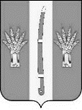 АДМИНИСТРАЦИЯ НОВОАЛЕКСАНДРОВСКОГО ГОРОДСКОГО ОКРУГА СТАВРОПОЛЬСКОГО КРАЯАДМИНИСТРАЦИЯ НОВОАЛЕКСАНДРОВСКОГО ГОРОДСКОГО ОКРУГА СТАВРОПОЛЬСКОГО КРАЯАДМИНИСТРАЦИЯ НОВОАЛЕКСАНДРОВСКОГО ГОРОДСКОГО ОКРУГА СТАВРОПОЛЬСКОГО КРАЯПОСТАНОВЛЕНИЕ08 июня 2023 г.г. Новоалександровск№ 741ЗАЯВЛЕНИЕЗАЯВЛЕНИЕЗАЯВЛЕНИЕЗАЯВЛЕНИЕГлаве Новоалександровского городского округа Ставропольского краяГлаве Новоалександровского городского округа Ставропольского края11.Сведения о заявителе:Сведения о заявителе:Сведения о заявителе:Сведения о заявителе:Сведения о заявителе:Полное наименованиеПолное наименованиеПолное наименованиеМестонахождениеМестонахождениеМестонахождениеОГРНОГРНОГРНИННИННИНН22.Прошу выдать разрешение на строительство объекта капитального строительства:Прошу выдать разрешение на строительство объекта капитального строительства:Прошу выдать разрешение на строительство объекта капитального строительства:Прошу выдать разрешение на строительство объекта капитального строительства:Прошу выдать разрешение на строительство объекта капитального строительства:Кадастровый номер земельного участка, в пределах которого планируется строительство объекта капитального строительства (при наличии)Кадастровый номер земельного участка, в пределах которого планируется строительство объекта капитального строительства (при наличии)Кадастровый номер земельного участка, в пределах которого планируется строительство объекта капитального строительства (при наличии)Адрес (местоположение)Адрес (местоположение)Адрес (местоположение)Наименование объекта капитального строительстваНаименование объекта капитального строительстваНаименование объекта капитального строительстваКраткие проектные характеристики объекта капитального строительстваКраткие проектные характеристики объекта капитального строительстваКраткие проектные характеристики объекта капитального строительства33.Сведения о представителе заявителя:Сведения о представителе заявителя:Сведения о представителе заявителя:Сведения о представителе заявителя:Сведения о представителе заявителя:Фамилия, имя, отчество (при наличии)Фамилия, имя, отчество (при наличии)Фамилия, имя, отчество (при наличии)Реквизиты документа, удостоверяющего личностьРеквизиты документа, удостоверяющего личностьРеквизиты документа, удостоверяющего личностьРеквизиты документа, удостоверяющего полномочия представителяРеквизиты документа, удостоверяющего полномочия представителяРеквизиты документа, удостоверяющего полномочия представителя44.Адреса и телефоны заявителя или его представителяАдреса и телефоны заявителя или его представителяАдреса и телефоны заявителя или его представителяАдреса и телефоны заявителя или его представителяАдреса и телефоны заявителя или его представителяТелефонТелефонТелефонПочтовый адресПочтовый адресПочтовый адресАдрес электронной почтыАдрес электронной почтыАдрес электронной почты55.Способ получения результата предоставления услуги:Способ получения результата предоставления услуги:Способ получения результата предоставления услуги:Способ получения результата предоставления услуги:Способ получения результата предоставления услуги:в случае обращения за предоставлением услуги в администрацию Новоалександровского городского округа Ставропольского края (ненужное зачеркнуть)в случае обращения за предоставлением услуги в администрацию Новоалександровского городского округа Ставропольского края (ненужное зачеркнуть)1) на бумажном носителе в администрации Новоалександровского городского округа Ставропольского края;2) в форме электронного документа по адресу электронной почты:_____________________________1) на бумажном носителе в администрации Новоалександровского городского округа Ставропольского края;2) в форме электронного документа по адресу электронной почты:_____________________________1) на бумажном носителе в администрации Новоалександровского городского округа Ставропольского края;2) в форме электронного документа по адресу электронной почты:_____________________________в случае обращения за предоставлением услуги в администрацию Новоалександровского городского округа Ставропольского края (ненужное зачеркнуть)в случае обращения за предоставлением услуги в администрацию Новоалександровского городского округа Ставропольского края (ненужное зачеркнуть)1) на бумажном носителе в администрации Новоалександровского городского округа Ставропольского края;2) в форме электронного документа по адресу электронной почты:_____________________________1) на бумажном носителе в администрации Новоалександровского городского округа Ставропольского края;2) в форме электронного документа по адресу электронной почты:_____________________________1) на бумажном носителе в администрации Новоалександровского городского округа Ставропольского края;2) в форме электронного документа по адресу электронной почты:_____________________________в случае обращения за предоставлением услуги в МФЦ (ненужное зачеркнуть)в случае обращения за предоставлением услуги в МФЦ (ненужное зачеркнуть)1) на бумажном носителе в МФЦ;2) в форме электронного документа по адресу электронной почты:_____________________________1) на бумажном носителе в МФЦ;2) в форме электронного документа по адресу электронной почты:_____________________________1) на бумажном носителе в МФЦ;2) в форме электронного документа по адресу электронной почты:_____________________________в случае за предоставлением услуги в электронной форме посредством Единого портала государственных и муниципальных услуг (функций), Портала государственных и муниципальных услуг Ставропольского края в случае за предоставлением услуги в электронной форме посредством Единого портала государственных и муниципальных услуг (функций), Портала государственных и муниципальных услуг Ставропольского края в форме электронного документа в личный кабинет на Едином портале государственных и муниципальных услуг (функций), Портале государственных и муниципальных услуг Ставропольского края.в форме электронного документа в личный кабинет на Едином портале государственных и муниципальных услуг (функций), Портале государственных и муниципальных услуг Ставропольского края.в форме электронного документа в личный кабинет на Едином портале государственных и муниципальных услуг (функций), Портале государственных и муниципальных услуг Ставропольского края.__________________ ________________________ ________________(подпись)                                      (инициалы, фамилия)                                       (дата)__________________ ________________________ ________________(подпись)                                      (инициалы, фамилия)                                       (дата)__________________ ________________________ ________________(подпись)                                      (инициалы, фамилия)                                       (дата)__________________ ________________________ ________________(подпись)                                      (инициалы, фамилия)                                       (дата)__________________ ________________________ ________________(подпись)                                      (инициалы, фамилия)                                       (дата)(наименование уполномоченного на выдачу разрешений на строительство федерального органа исполнительной власти, органа исполнительной власти субъекта Российской Федерации, органа местного самоуправления)1. Сведения о застройщике1. Сведения о застройщике1. Сведения о застройщике1. Сведения о застройщике1. Сведения о застройщике1. Сведения о застройщике1.1Сведения о физическом лице, в случае если застройщиком является физическое лицо:Сведения о физическом лице, в случае если застройщиком является физическое лицо:1.1.1Фамилия, имя, отчество (при наличии)Фамилия, имя, отчество (при наличии)1.1.2Реквизиты документа, удостоверяющего личность (не указываются в случае, если застройщик является индивидуальным предпринимателем)Реквизиты документа, удостоверяющего личность (не указываются в случае, если застройщик является индивидуальным предпринимателем)1.1.3Основной государственный регистрационный номер индивидуального предпринимателяОсновной государственный регистрационный номер индивидуального предпринимателя1.2Сведения о юридическом лице:Сведения о юридическом лице:1.2.1Полное наименованиеПолное наименование1.2.2Основной государственный регистрационный номерОсновной государственный регистрационный номер1.2.3Идентификационный номер налогоплательщика – юридического лицаИдентификационный номер налогоплательщика – юридического лица2. Сведения о выданном разрешении на строительство, содержащем допущенную опечатку/ ошибку2. Сведения о выданном разрешении на строительство, содержащем допущенную опечатку/ ошибку2. Сведения о выданном разрешении на строительство, содержащем допущенную опечатку/ ошибку2. Сведения о выданном разрешении на строительство, содержащем допущенную опечатку/ ошибку2. Сведения о выданном разрешении на строительство, содержащем допущенную опечатку/ ошибку2. Сведения о выданном разрешении на строительство, содержащем допущенную опечатку/ ошибку№Орган (организация), выдавший (-ая) разрешение на строительствоНомер документаНомер документаНомер документаДата документа2.1.3. Обоснование для внесения исправлений в разрешение на строительство3. Обоснование для внесения исправлений в разрешение на строительство3. Обоснование для внесения исправлений в разрешение на строительство3. Обоснование для внесения исправлений в разрешение на строительство3. Обоснование для внесения исправлений в разрешение на строительство3. Обоснование для внесения исправлений в разрешение на строительство3.1.Данные (сведения), указанные в разрешении на строительствоДанные (сведения), которые необходимо указать в разрешении на строительствоДанные (сведения), которые необходимо указать в разрешении на строительствоОбоснование с указанием реквизита(ов) документа(ов), документации, на основании которых принималось решение о выдаче разрешения на строительствоОбоснование с указанием реквизита(ов) документа(ов), документации, на основании которых принималось решение о выдаче разрешения на строительствоСпособ предоставления (направления)МестодляотметкиПримечание(указать почтовый адрес, адрес электронной почты, телефон и др.)выдать на бумажном носителе при личном обращении в органе, предоставляющем услугунаправить на бумажном носителе на почтовый адреснаправить на адрес электронной почтынаправить в форме электронного документа в личный кабинет в федеральной государственной информационной системе «Единый портал государственных и муниципальных услуг (функций)»/ на региональном портале государственных и муниципальных услуг(должность)(подпись)(фамилия, имя, отчество (при наличии)(наименование уполномоченного на выдачу разрешений на строительство федерального органа исполнительной власти, органа исполнительной власти субъекта Российской Федерации, органа местного самоуправления)1. Сведения о застройщике1. Сведения о застройщике1. Сведения о застройщике1. Сведения о застройщике1. Сведения о застройщике1.1Сведения о физическом лице, в случае если застройщиком является физическое лицо:Сведения о физическом лице, в случае если застройщиком является физическое лицо:1.1.1Фамилия, имя, отчество (при наличии)Фамилия, имя, отчество (при наличии)1.1.2Реквизиты документа, удостоверяющего личность (не указываются в случае, если застройщик является индивидуальным предпринимателем)Реквизиты документа, удостоверяющего личность (не указываются в случае, если застройщик является индивидуальным предпринимателем)1.1.3Основной государственный регистрационный номер индивидуального предпринимателяОсновной государственный регистрационный номер индивидуального предпринимателя1.2Сведения о юридическом лице:Сведения о юридическом лице:1.2.1Полное наименованиеПолное наименование1.2.2Основной государственный регистрационный номерОсновной государственный регистрационный номер1.2.3Идентификационный номер налогоплательщика – юридического лицаИдентификационный номер налогоплательщика – юридического лица2. Сведения о выданном разрешении на строительство2. Сведения о выданном разрешении на строительство2. Сведения о выданном разрешении на строительство2. Сведения о выданном разрешении на строительство2. Сведения о выданном разрешении на строительство№Орган (организация), выдавший (-ая) разрешение на строительствоНомер документаНомер документаДата документаСпособ предоставления (направления)МестодляотметкиПримечание(указать почтовый адрес, адрес электронной почты, телефон и др.)выдать на бумажном носителе при личном обращении в органе, предоставляющем услугунаправить на бумажном носителе на почтовый адреснаправить на адрес электронной почтынаправить в форме электронного документа в личный кабинет в федеральной государственной информационной системе «Единый портал государственных и муниципальных услуг (функций)»/ на региональном портале государственных и муниципальных услуг(должность)(подпись)(фамилия, имя, отчество (при наличии)(наименование уполномоченного на выдачу разрешений на строительство федерального органа исполнительной власти, органа исполнительной власти субъекта Российской Федерации, органа местного самоуправления)1. Сведения о застройщике1. Сведения о застройщике1. Сведения о застройщике1.1Сведения о физическом лице, в случае если застройщиком является физическое лицо:1.1.1Фамилия, имя, отчество (при наличии)1.1.2Реквизиты документа, удостоверяющего личность (не указываются в случае, если застройщик является индивидуальным предпринимателем)1.1.3Основной государственный регистрационный номер индивидуального предпринимателя1.2Сведения о юридическом лице:1.2.1Полное наименование1.2.2Основной государственный регистрационный номер1.2.3Идентификационный номер налогоплательщика – юридического лицаСпособ предоставления (направления)МестодляотметкиПримечание(указать почтовый адрес, адрес электронной почты, телефон и др.)выдать на бумажном носителе при личном обращении в органе, предоставляющем услугунаправить на бумажном носителе на почтовый адреснаправить на адрес электронной почтынаправить в форме электронного документа в личный кабинет в федеральной государственной информационной системе «Единый портал государственных и муниципальных услуг (функций)»/ на региональном портале государственных и муниципальных услуг(должность)(подпись)(фамилия, имя, отчество (при наличии)